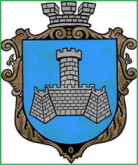 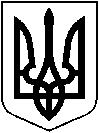 УКРАЇНАХМІЛЬНИЦЬКА МІСЬКА РАДАВІННИЦЬКОЇ ОБЛАСТІВиконавчий комітетР І Ш Е Н Н Явід “14” травня 2024 р                                                                             № 331 Про розгляд заяв громадянки К  І В , неповнолітньої К Д І  щодо оренди земельної ділянки, яка належить К  Д  І ,  року народження та К  Є І ,  року народження             Розглянувши заяви  громадянки К  І  В , неповнолітньої К Д І , місце проживання яких зареєстроване за адресою:  Вінницька область,  Хмільницький район, с.  , вул.   будинок   та  відповідні документи  щодо надання дозволу на укладення  з ТОВ «Хмільницьке»  додаткової угоди про внесення змін до Договору оренди земельної ділянки від 21.01.2019 року  на земельну ділянку кадастровий номер    , яка належить неповнолітній К Д І ,   року народження та малолітній К Є І ,   року народження,   взявши до уваги пропозицію комісії з питань захисту прав дитини від   10.05.2024 р. №9/11, керуючись   Сімейним кодексом України,  Цивільним кодексом України, ст.17 Закону України «Про охорону дитинства», ст. ст. 34, 59 Закону України „Про місцеве самоврядування в Україні”, виконавчий комітет міської ради вирішив:1. Надати дозвіл громадянці  К І  В   надати згоду на укладення її  неповнолітньою  дочкою   К  Д  І ,   року народження   з   ТОВ «Хмільницьке» в особі генерального директора Рябчука Анатолія Олександровича  додаткової угоди про внесення змін до Договору оренди земельної ділянки від 21.01.2019 року на земельну ділянку кадастровий номер     на термін до досягнення  К  Д І повноліття.2. Надати дозвіл К  І В на укладення  від імені малолітньої дочки К Є І ,   року народження з ТОВ «Хмільницьке» в особі генерального директора  Рябчука Анатолія Олександровича  додаткової угоди про внесення змін до Договору оренди земельної ділянки від 21.01.2019 року на земельну ділянку кадастровий номер     на термін до досягнення  К  Д  І  повноліття.3.   Законному представнику  - матері  К  І В   надати службі у справах дітей Хмільницької міської ради  копію   вищезазначеного договору оренди  відразу після  вчинення правочину для підготовки пропозицій виконкому міської ради.      4.  Контроль за виконанням цього рішення  покласти на заступника міського голови з питань діяльності виконавчих органів міської ради Сташка А.В.Міський голова                                                                          Микола ЮРЧИШИН